ELEKTRONIKAPasivni i aktivni elektronički elementi1947. g otkriće tranzistora – počinje elektronička minijaturizacija i brzi razvoj digitalne tehnikeElektronske cijevi – elektroni se kreću kroz vakuum	elektroni – negativni električni nabojTranzistori – elektroni se kreću kroz kristalnu rešetku poluvodiča silicijaElektronički se uređaji  sastoje od elektroničkih sklopova, a elektronički sklopovi od elektroničkih elemenata.Elektronički se elementi dijele u dvije skupine:pasivni – nemaju mogućnost pojačavanja signala, niti ispravljanja oblika električne energijeotporniciotpor oznaka Rmjerna jedinica - Ω,  k Ω,  M Ωkoristi se za ograničavanje struje u strujnome krugu i za reguliranje naponavrijednost otpora označava se s 4 ( ili 5 ) obojena prstena (znamenke, množitelj, tolerancija)stalni i promjenjivi (trimeri, potenciometri)kondenzatori imaju sposobnost pohranjivanja električnog nabojaspremnik električne energije koju može pohraniti, čuvati i po potrebi predatielektrični kapacitet oznaka Cmjerna jedinica F, µF, nF, pFstalni i promjenjivinajveći kapacitet imaju tzv. elektrolitski kondenzatorizavojnicespiralni  namotaji izolirane žicesolenoidi – zavojnice od deblje žice koje nisu namotane na neko tijeloprolaskom struje kroz zavojnicu ona postaje elektromagnetmagnetičnost zavojnice traje samo dok kroz nju prolazi strujainduktivitet  – magnetsko svojstvo zavojnice oznaka Lmjerna jedinica H, mH, µH, nHaktivni – pretvaraju električnu energiju jednog oblika u drugi oblik(npr. izmjeničnu u istosmjernu ili istosmjernu u izmjeničnu, niskofrekventnu u visokofrekventnu itd.)diodeimaju dva izvoda:  anodu A i katodu Kanoda – poluvodič  P-tipa – manjak elektrona – spaja se na pozitivni pol naponskog izvorakatoda – poluvodič  N-tipa – višak elektrona – spaja se na negativni pol naponskog izvoraosnovno je svojstvo da propušta struju samo u jednom smjeru (PN- smjeru))dvoslojna poluvodička struktura nastala spajanjem pozitivnoga poluvodičkog materijala  (P-tip) s negativnim poluvodičkim materijalom (N-tip) u tzv. PN-spojtranzistorikoriste se za pojačavanje slabih strujnih signalaimaju tri izvoda:emiter (E)baza (B)kolektor (K)postoje dva tipa tranzistora:NPNPNPna simbolu strelica se uvijek crta na emiteru i prikazuje smjer strujekućište tranzistora može biti plastično ili metalnointegrirani krugovi (ne mogu se sastaviti na svoje sastavne dijelove)1958.g prvi integrirani krug  konstruirao je Jack Kilby u američkoj tvrtki Texas Instrumentselektronički sklopovi u kojima je povezano mnoštvo aktivnih i pasivnih elektroničkih elemenata na veoma maloj poluvodičkoj pločicismještena u plastično ili keramičko kućištečipovi (engl. chip – pločica)mikroprocesor - najsloženiji integrirani krug, koristi se u digitalnim računalimaIzrada sheme jednostavnoga elektroničkog sklopaU elektronici se  koristi nekoliko vrsta shema:elektronička pojednostavljeni tehnički crtež sklopa pomoću elektroničkih simbola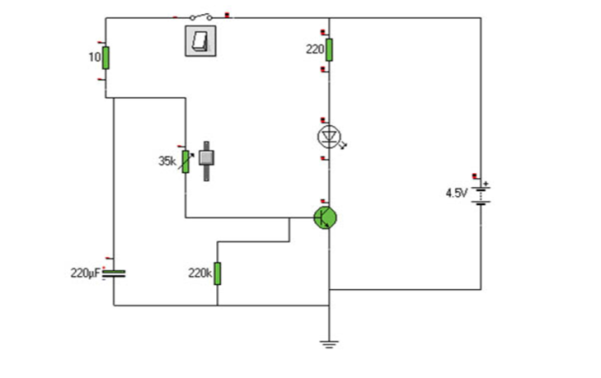 montažna  prikazuje  izgled elektroničkog sklopa s elektroničkim elementima postavljenim na tiskanu pločicu u položaju za lemljenje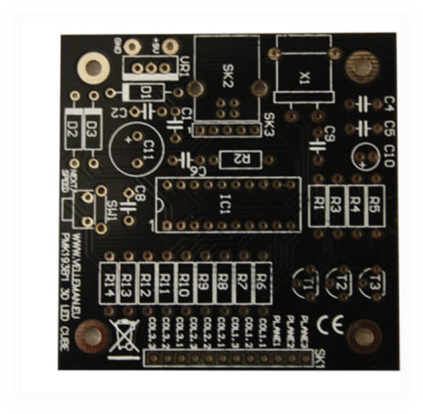 blok shema prikaz elektroničkih sklopova spojenih  u elektronički uređajkoriste se za servisiranje složenih uređaja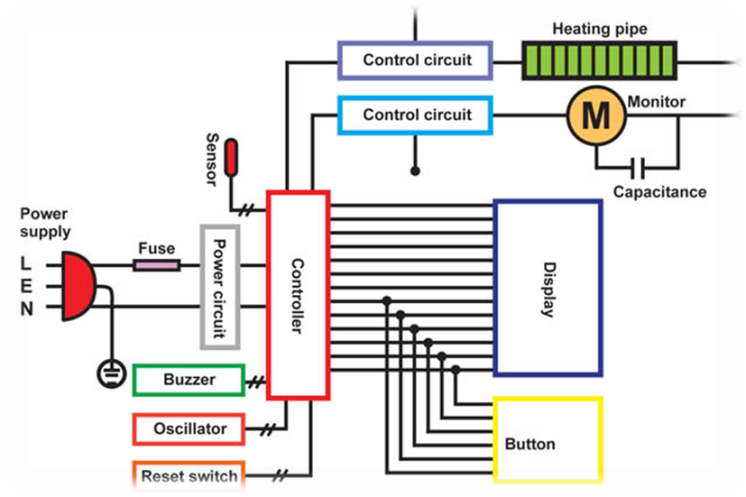 Crtanje elektroničkih shema pomoću računalaRačunala omogućuju lakše i brže crtanje te provjeru  ispravnosti elektroničke sheme, pohranjivanje  i ispis kopija crteža u veliko broju.Crocodile Clips – program za crtanje elektroničkih shema koji je ujedno i pogodan za učenje elektronikeIspravljač izmjenične strujeElektronički uređaji pomoću kojih se izmjenična struja pretvara u istosmjernu struju imaju oznaku AC/DC i nazivaju se ispravljači.koristi se za „punjenje“  akumulatorske baterije električnom energijom iz gradske mrežetzv. tehnički smjer struje:  istosmjerna struja ide od pozitivnog k negativnom polu  Konvencija o toku struje, koju je uveo američki fizičar i državnik Benjamin                                               Franklin  (1706. – 1790.)Električna struja može biti:istosmjerna  (DC – engl. Direct Current)dobiva se: iz galvanskog članka (baterije), sunčevih ćelija, akumulatora, dinama i ispravljačatransformiranjem i ispravljanjem izmjenične električne struje iz gradske mrežemože biti stalna i promjenjivaizmjenična (AC – engl. Alternating Current)dobiva se pomoću generatora u elektranamafrekvencija izmjenične struje gradske mreže je normirana; u Europi iznosi 50 Hz (smjer struje i napona gradske mreže promijeni se svake sekunde pedeset puta)Punovalni ispravljač s jednom diodom  - najjednostavniji ispravljačPunovalni ispravljač s dvije diode – ima bolju učinkovitost od poluvalnog ispravljačaPunovalni ispravljač s četiri diode - Graetzov spoj – na izlazu daje istosmjernu                                                                pulsirajuću struju jednaku onoj kod punovalnog                                                                ispravljača s dvije diode, ali koristi manje složen                                                                                   transformator Izrada jednostavnoga elektroničkog sklopaELEKTRONIČKI UREĐAJI:  mobiteli, televizori, elektronička računalasložene tehničke tvorevine sastavljene od mnogobrojnih elektroničkih sklopova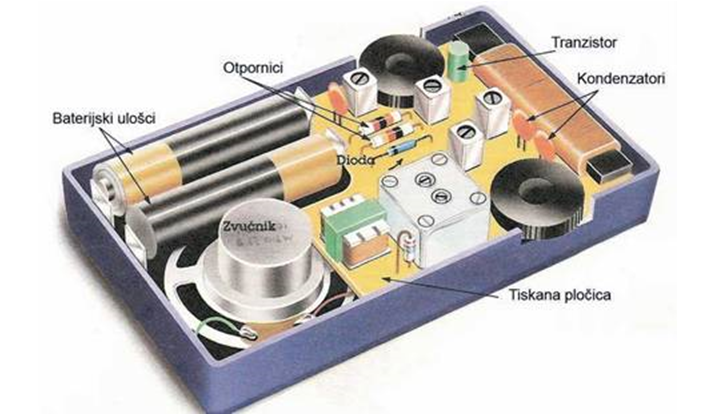 ELEKTRONIČKI SKLOPOVI:  ispravljači, pojačala,  oscilatori,  memorijski i digitalni sklopovi i dr.manje složene samostalne cjeline s određenom namjenom u uređaju,  a sastoje se od elektroničkih elemenataOSCILATOR – elektronički sklop koji proizvodi električne titraje  (oscilacije određene frekvencije)